學生作品（1）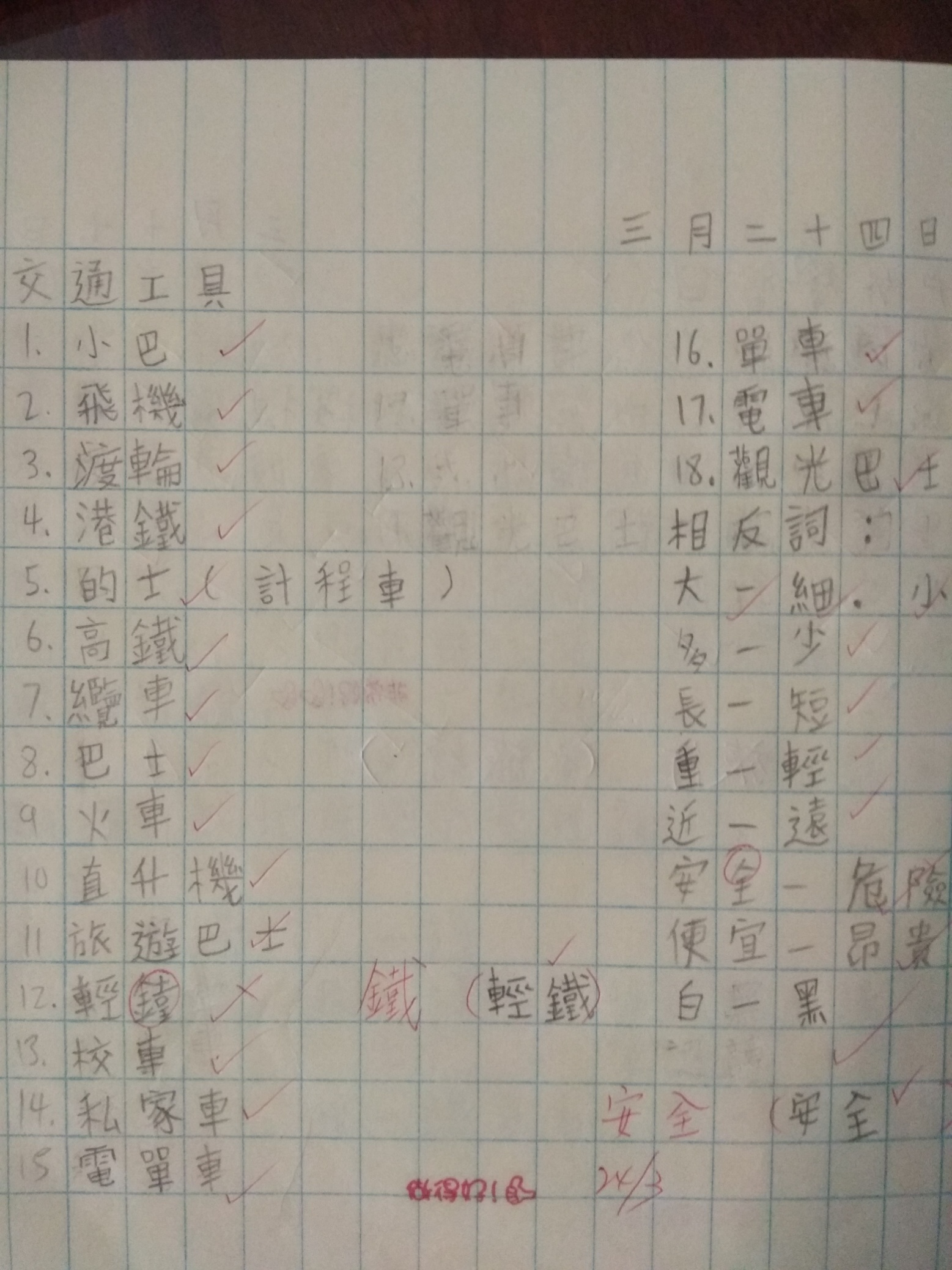 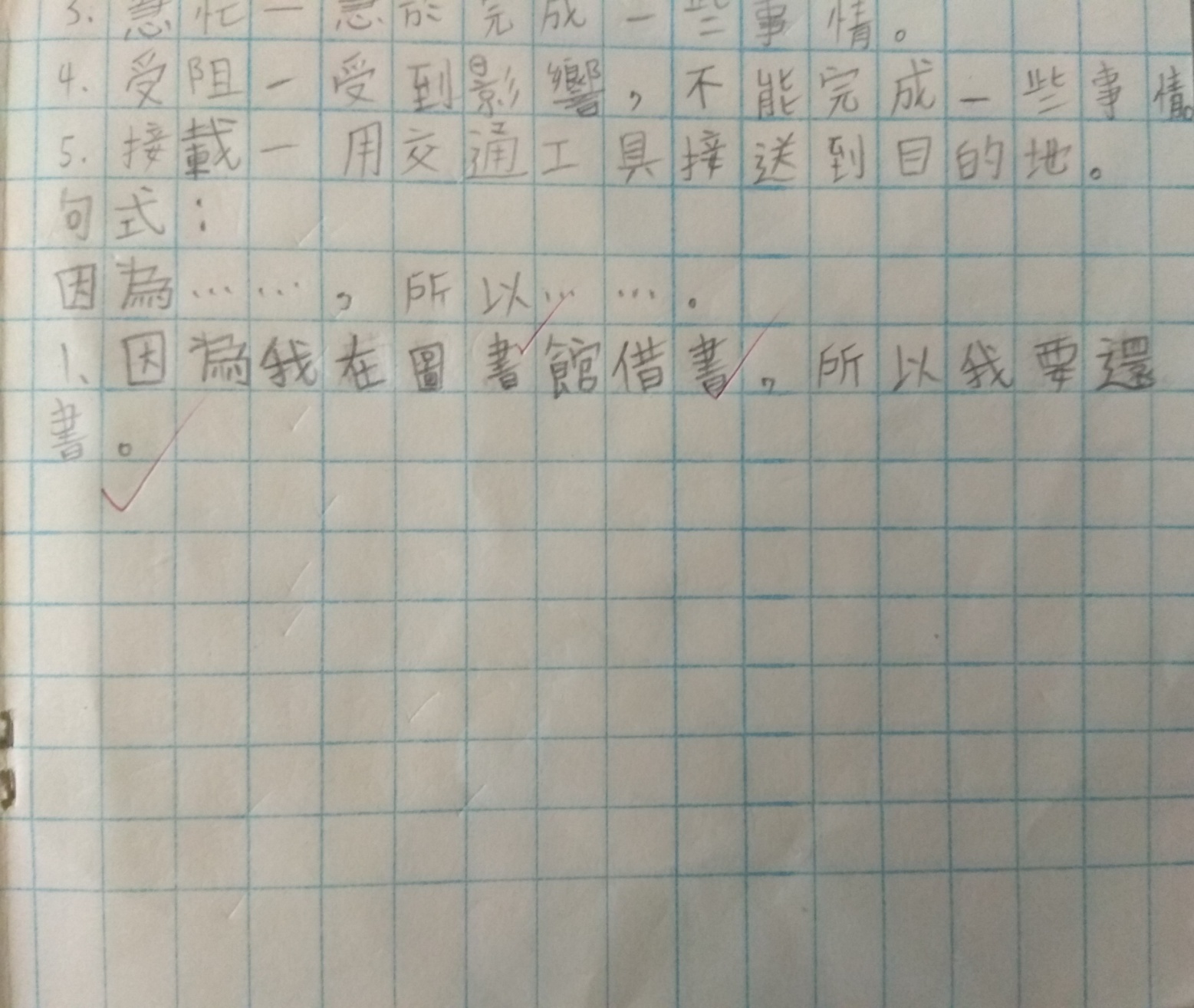 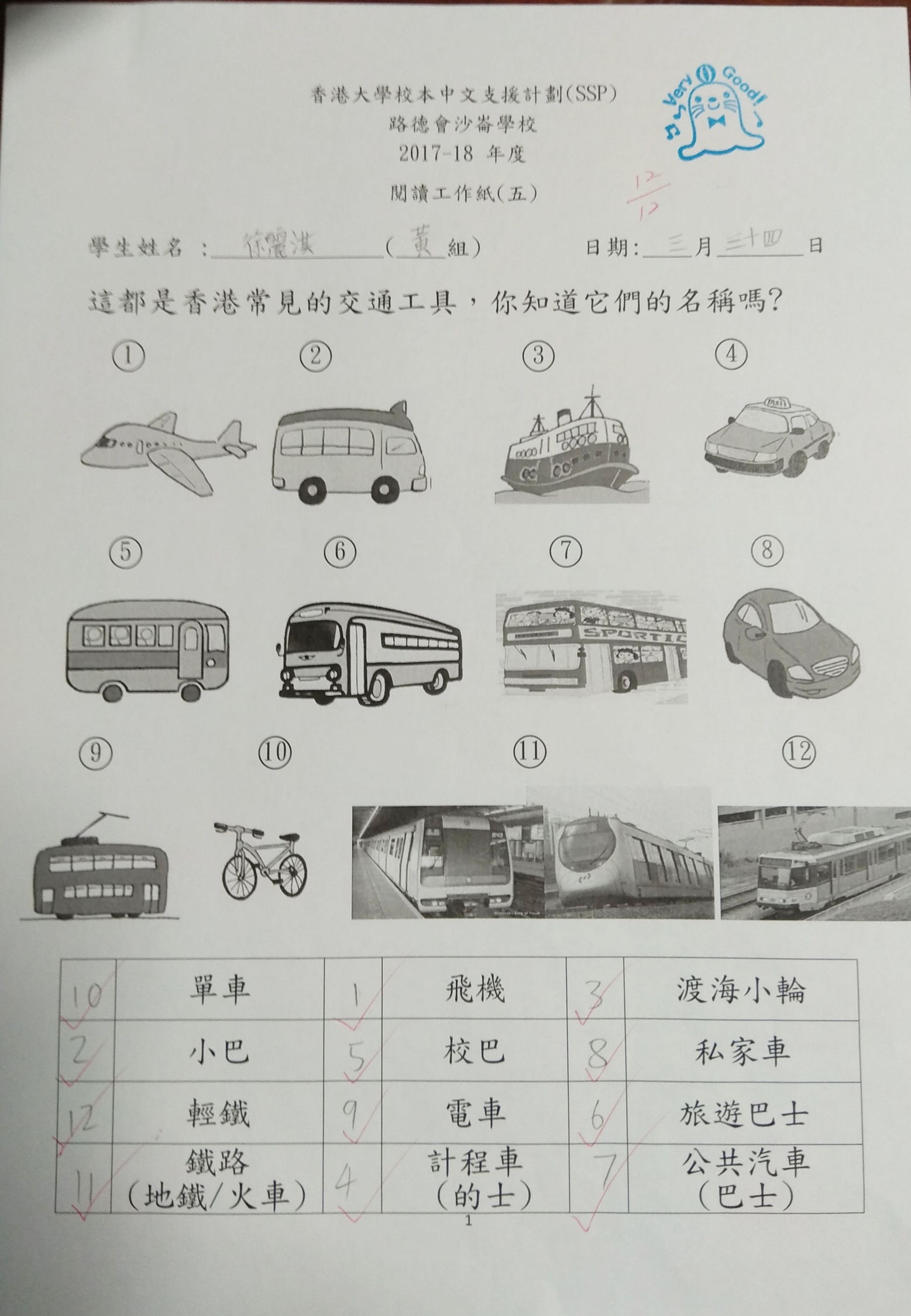 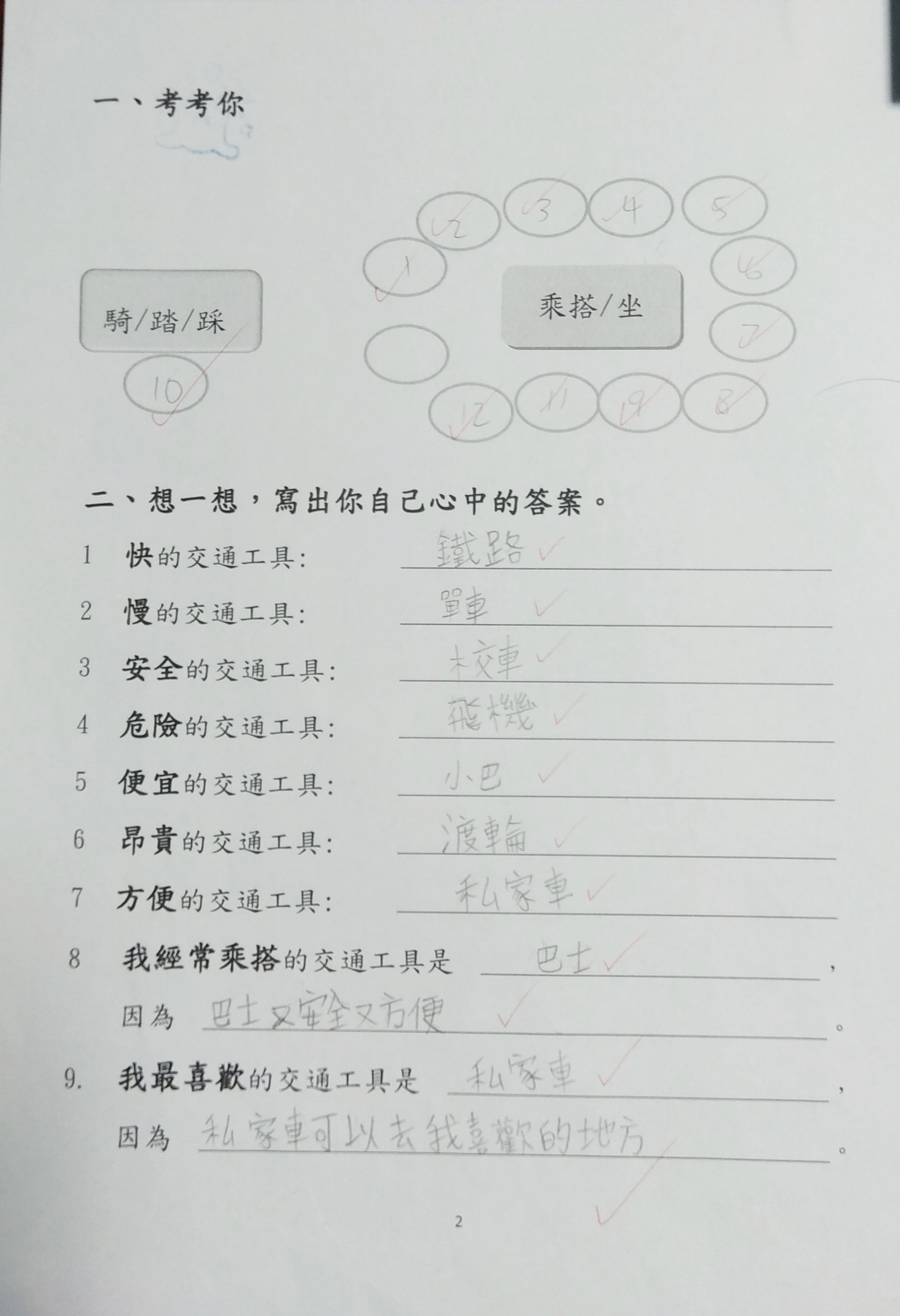 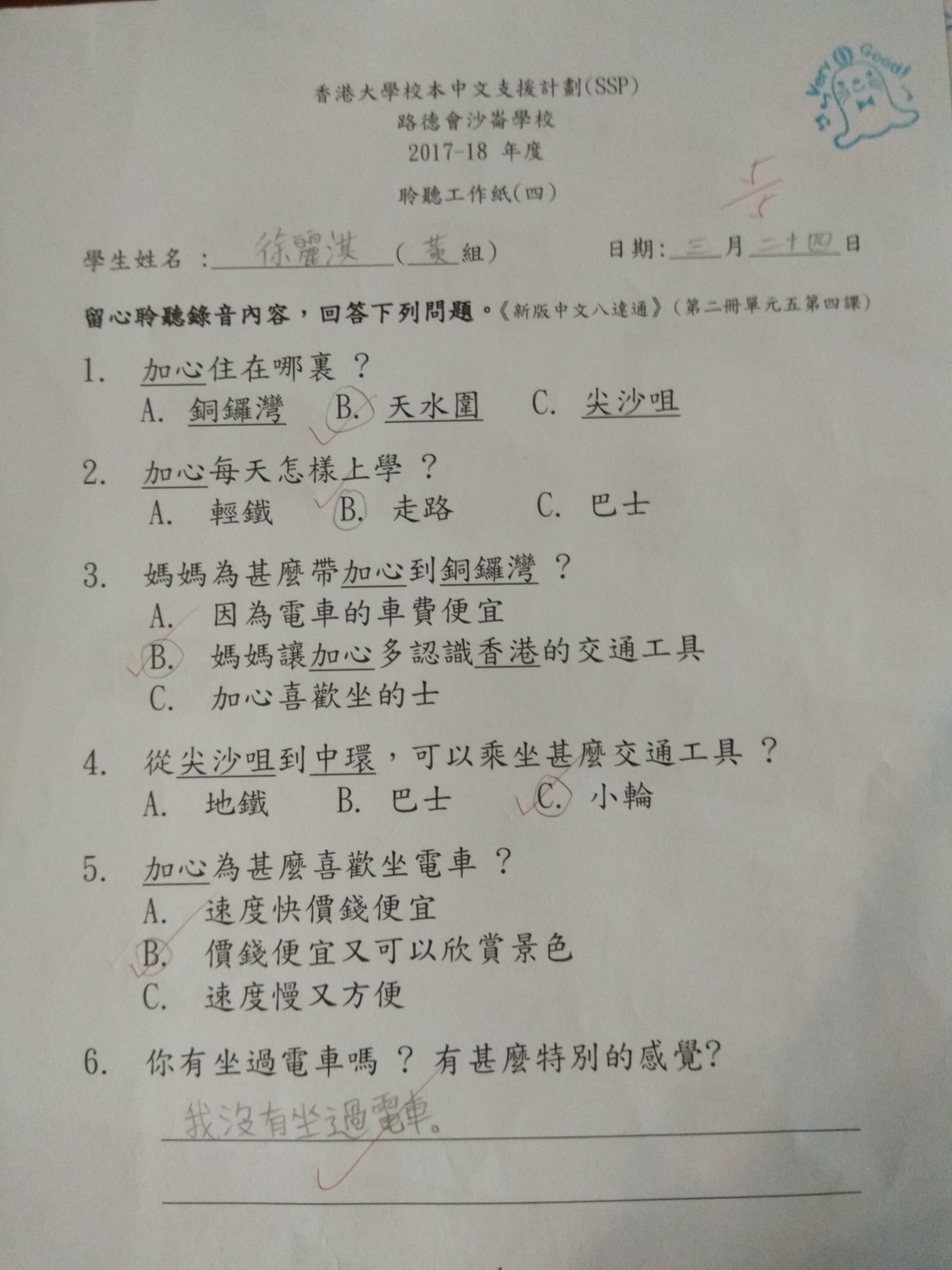 學生作品（2）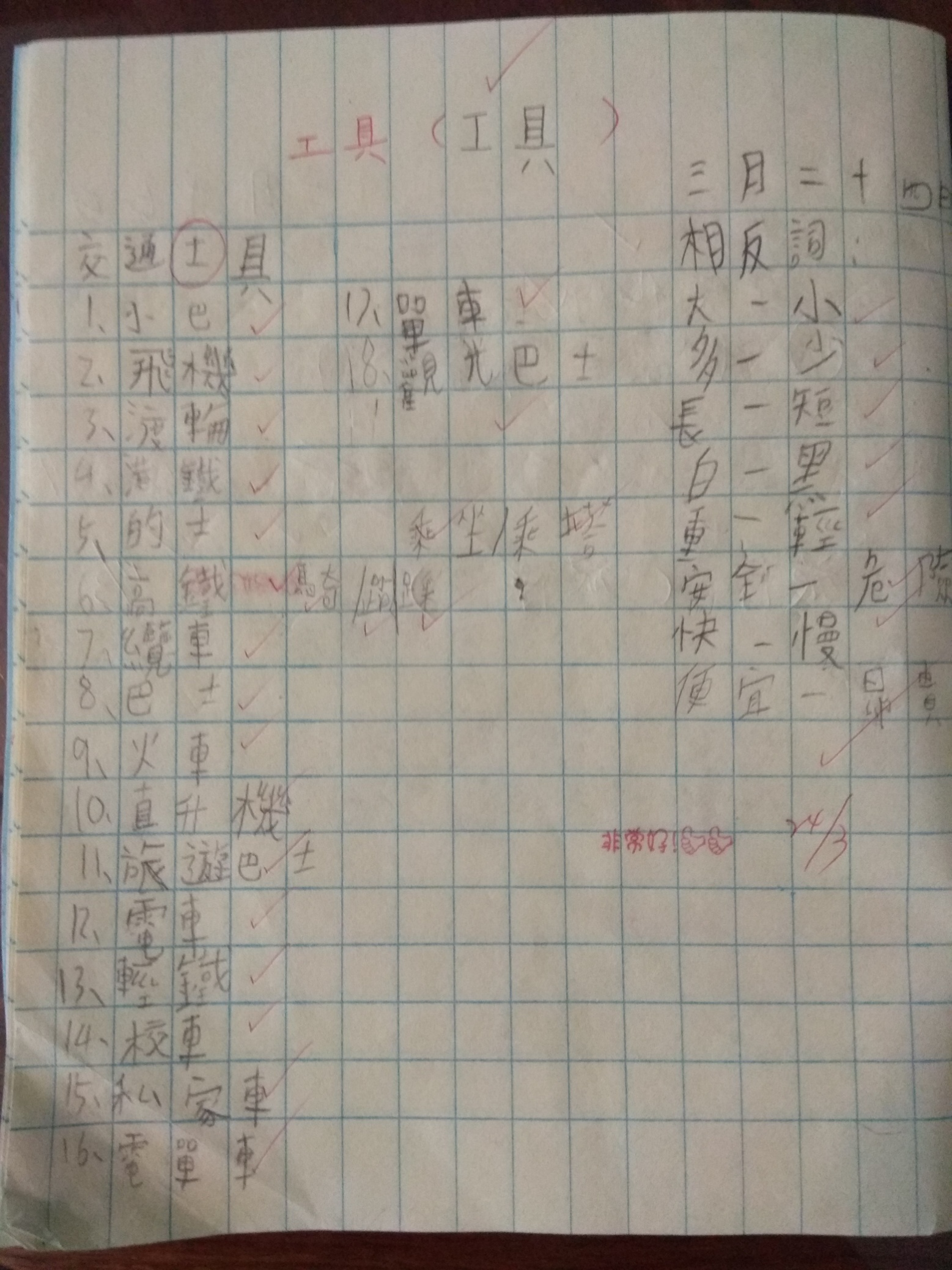 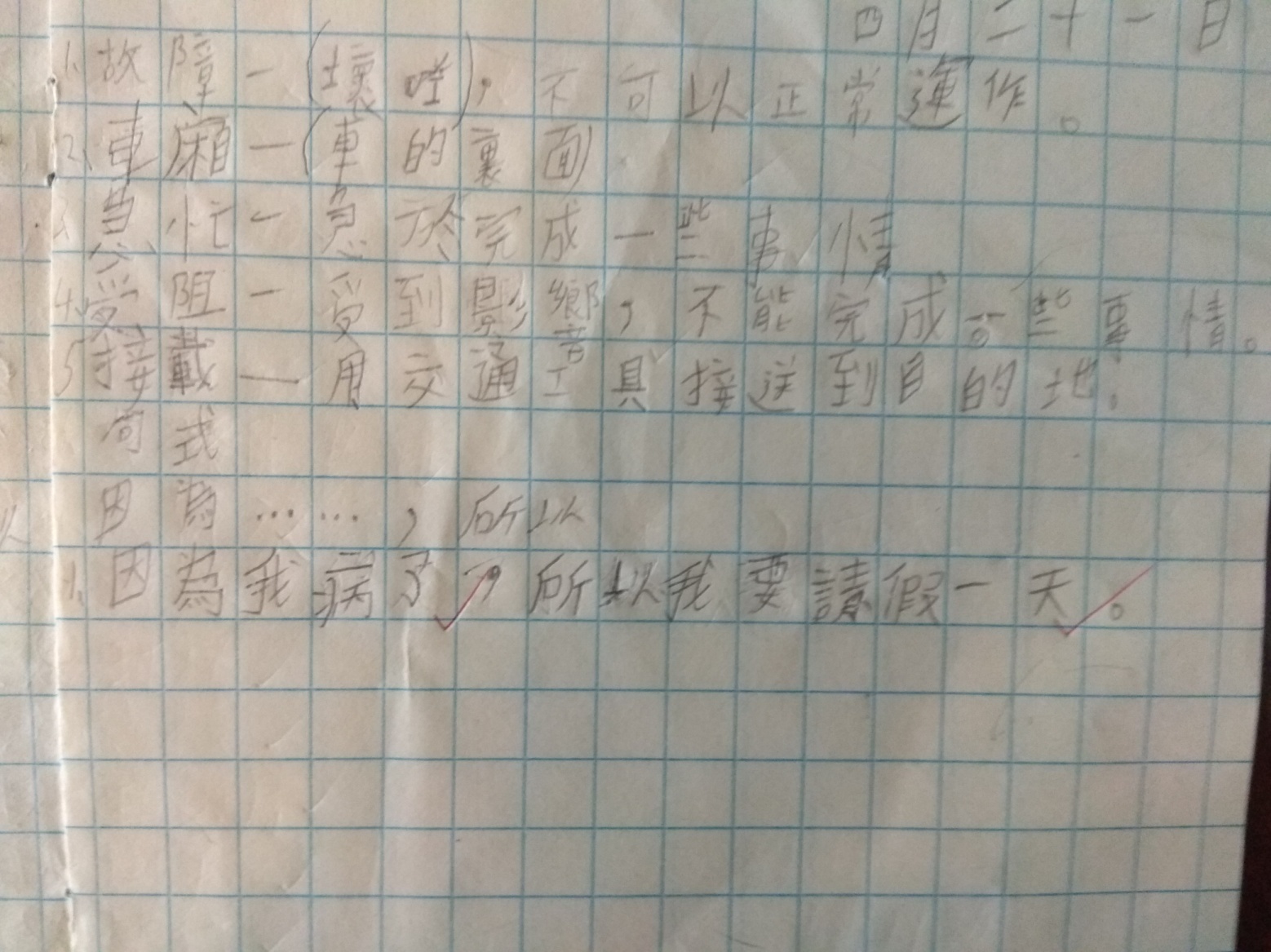 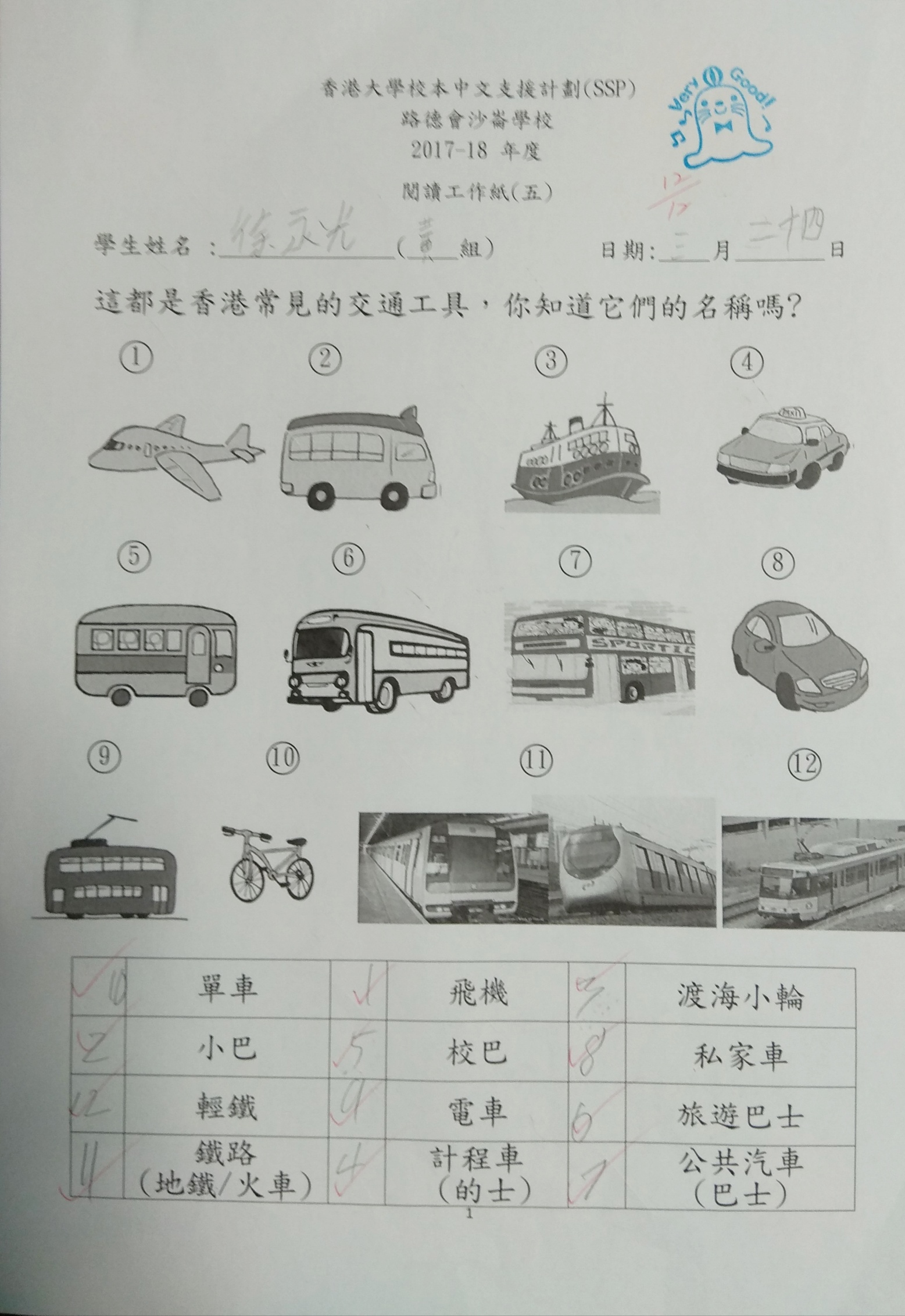 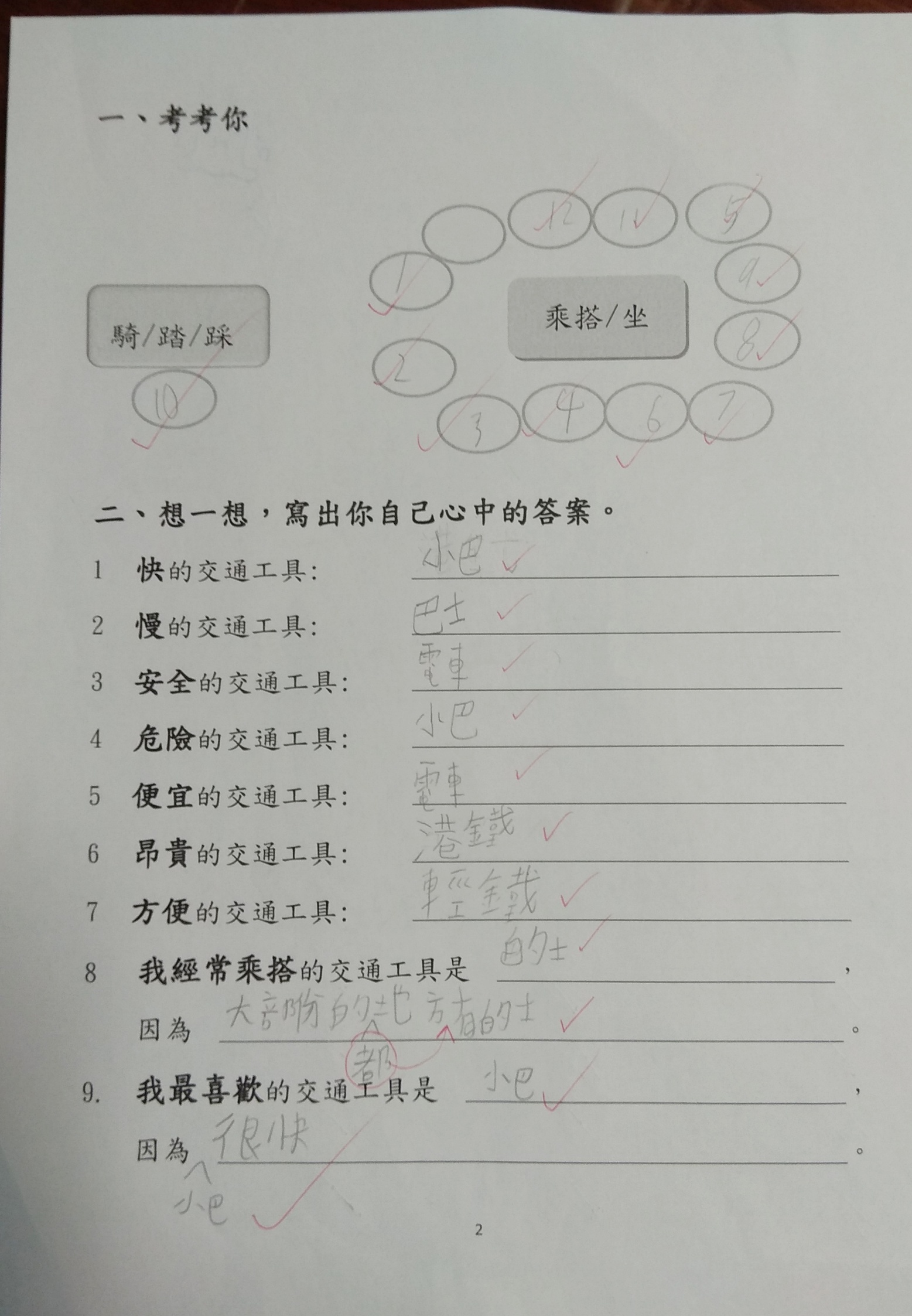 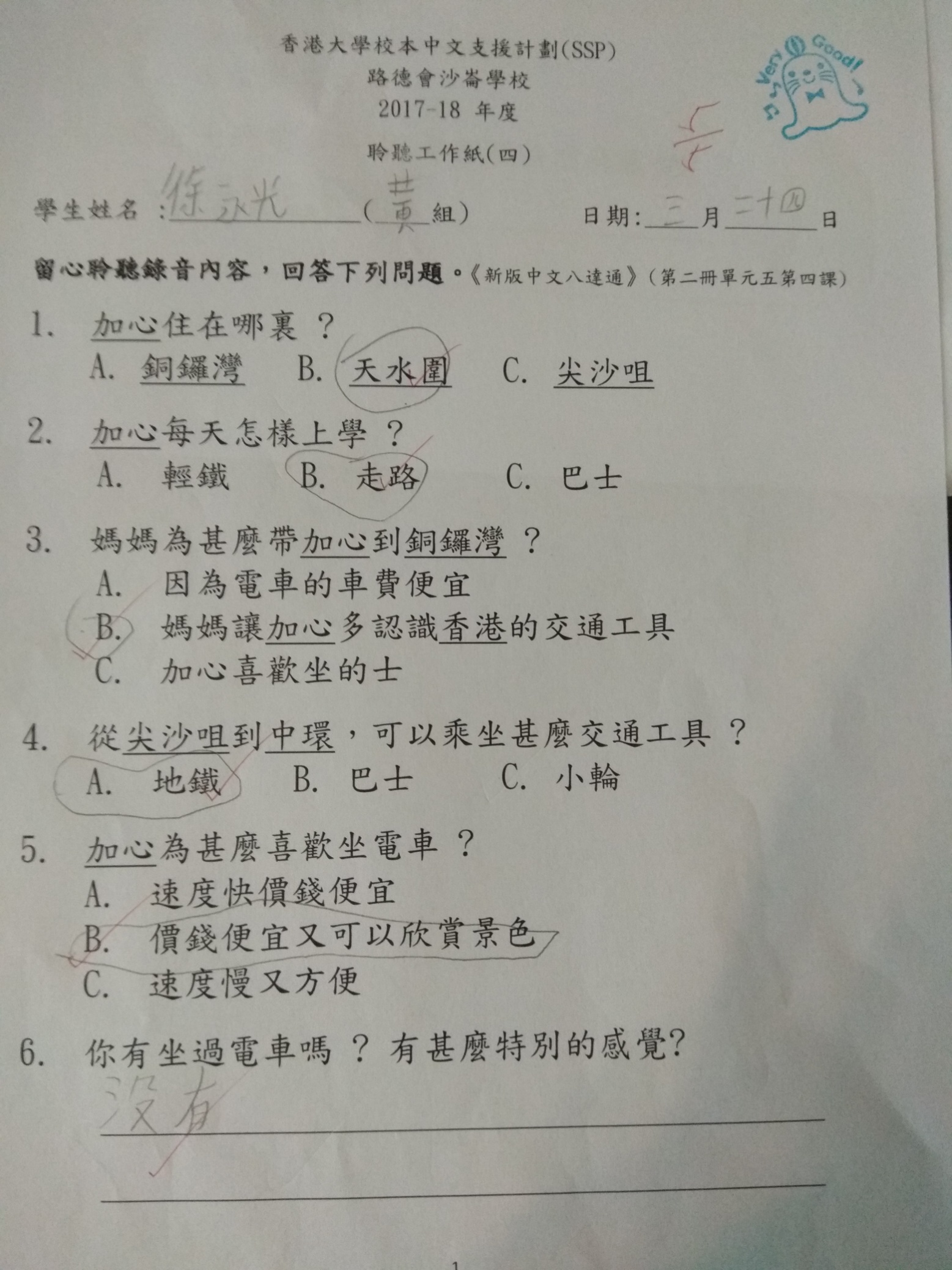 學生作品（3）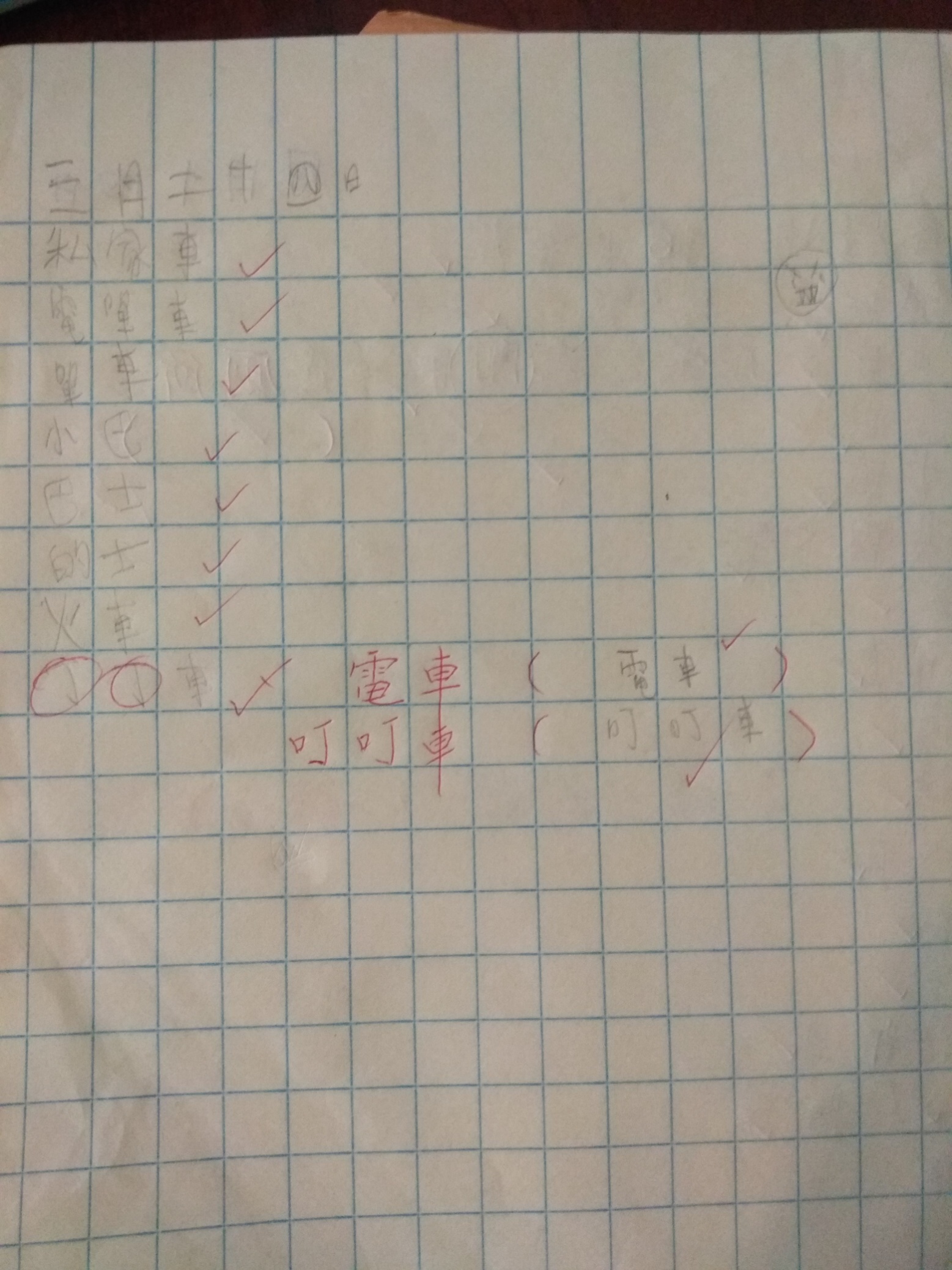 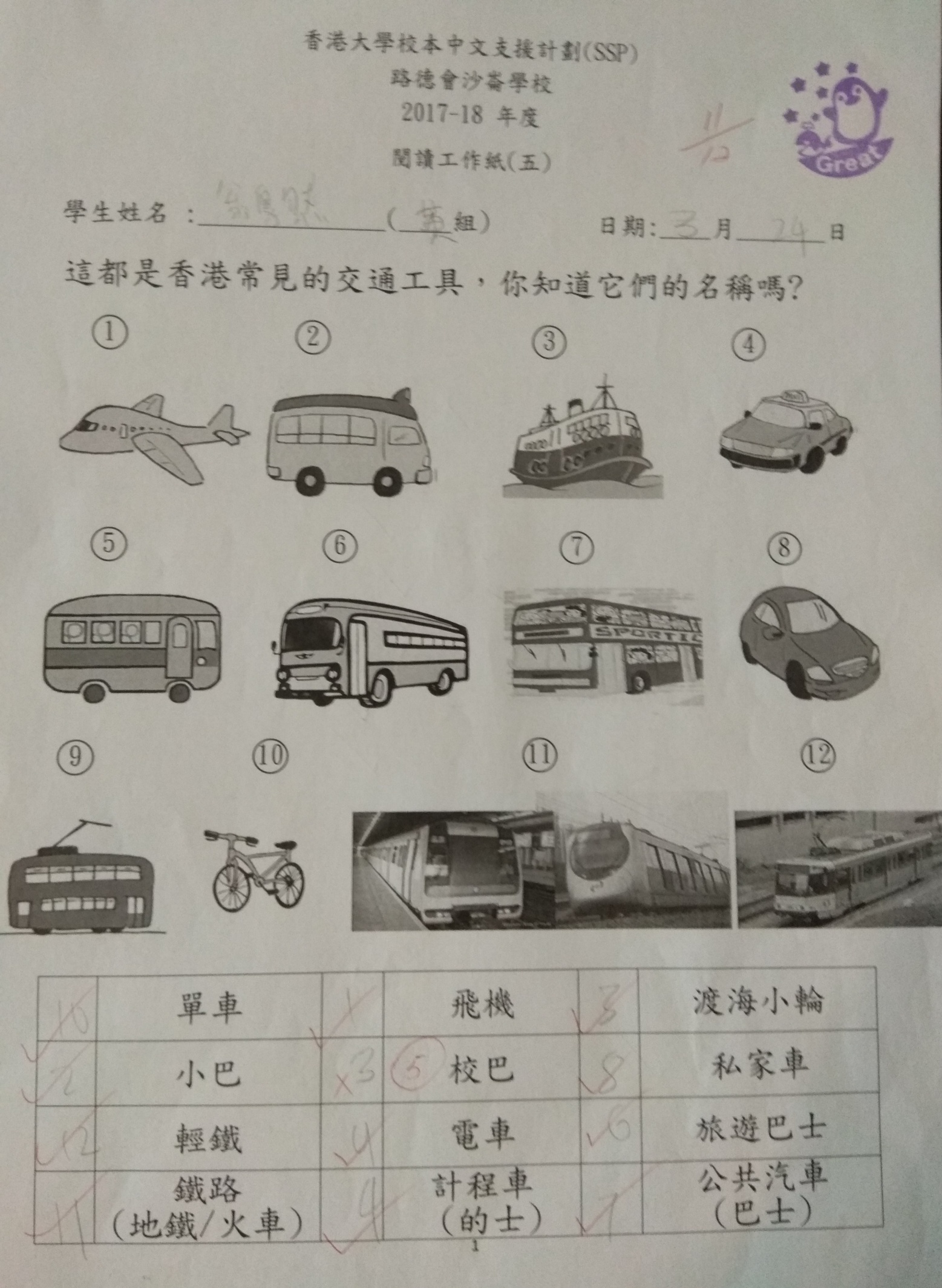 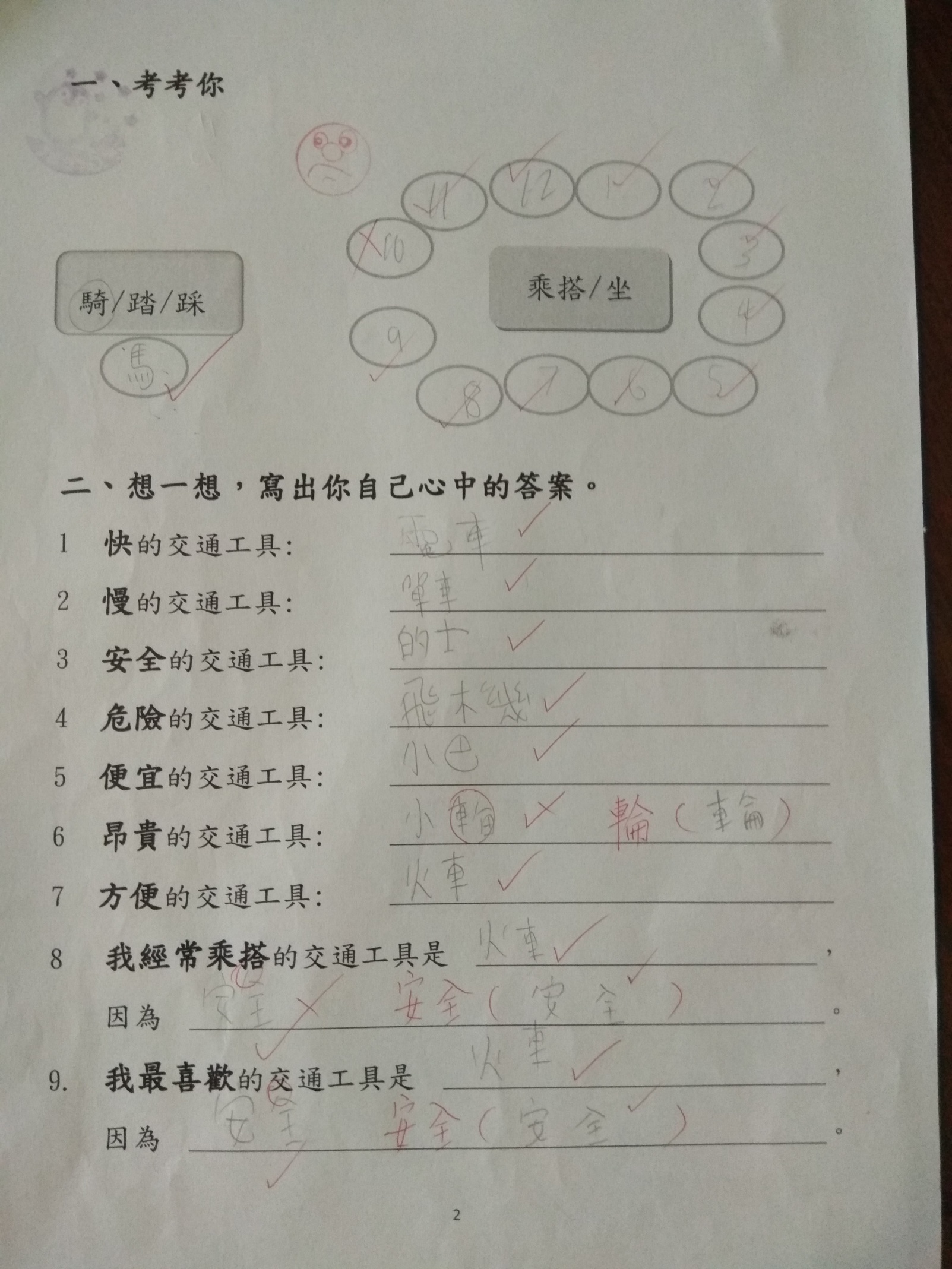 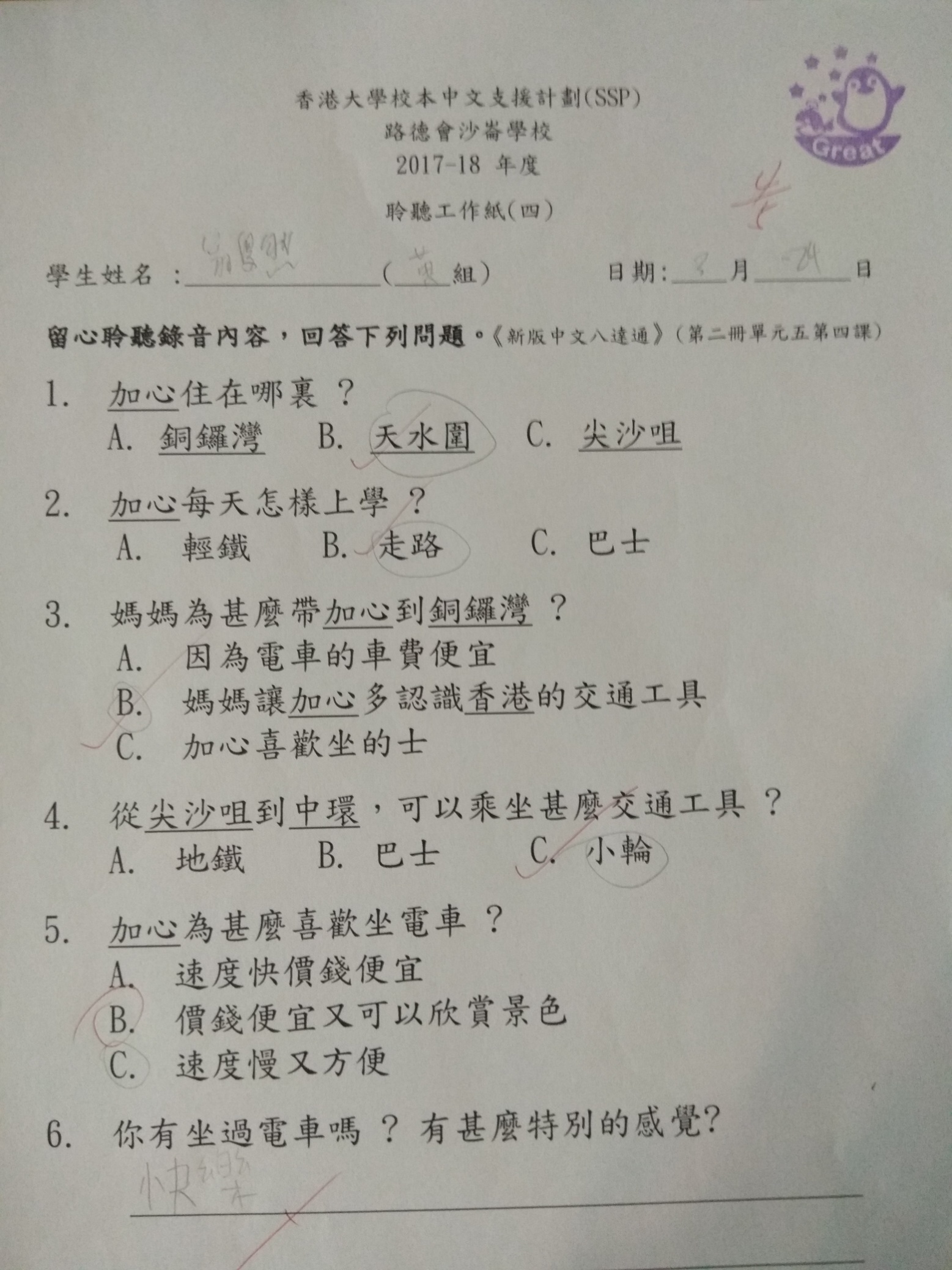 